Facatativá                                                                  Funza                                                             PachoPresencial              Virtual                                                                    CONCILIACIÓN         ACUERDO DE APOYO           DIRECTIVA ANTICIPADAFecha de la Solicitud: ____________________________			      Audiencia N°: ___________________POR FAVOR DILIGENCIAR TODOS LOS DATOS SOLICITADOS EN ESTE FORMATO:DECLARO SER EL TITULAR DE LA INFORMACIÓN Y AL DILIGENCIAR Y FIRMAR DE FORMA VOLUNTARIA ESTE FORMULARIO AUTORIZO DE MANERA PREVIA, EXPLÍCITA E INEQUÍVOCA A LA CCF PARA EL TRATAMIENTO DE LOS DATOS PERSONALES SUMINISTRADOS POR MI PERSONA DE ACUERDO A LA LEY 1581 DE 2012           SI               NO ANEXO 1
(DILIGENCIAR EN CASO DE REQUERIR MÁS DE DOS CONVOCANTES) ANEXO 2
(DILIGENCIAR EN CASO DE REQUERIR MÁS DE DOS CONVOCADOS) DATOS DEL CONVOCANTE 1DATOS DEL CONVOCANTE 1DATOS DEL CONVOCANTE 1DATOS DEL CONVOCANTE 1DATOS DEL CONVOCANTE 1DATOS DEL CONVOCANTE 1DATOS DEL CONVOCANTE 1DATOS DEL CONVOCANTE 1DATOS DEL CONVOCANTE 1DATOS DEL CONVOCANTE 1DATOS DEL CONVOCANTE 1DATOS DEL CONVOCANTE 1DATOS DEL CONVOCANTE 1NOMBRE COMPLETO O RAZÓN SOCIAL NOMBRE COMPLETO O RAZÓN SOCIAL NOMBRE COMPLETO O RAZÓN SOCIAL NOMBRE COMPLETO O RAZÓN SOCIAL NOMBRE COMPLETO O RAZÓN SOCIAL NOMBRE COMPLETO O RAZÓN SOCIAL NOMBRE COMPLETO O RAZÓN SOCIAL PERSONA                           Natural 	Jurídica PERSONA                           Natural 	Jurídica PERSONA                           Natural 	Jurídica PERSONA                           Natural 	Jurídica PERSONA                           Natural 	Jurídica EDAD	TIPO DE DOCUMENTO
Cedula de Ciudadanía         Cedula de Extranjería 	     NIT  TIPO DE DOCUMENTO
Cedula de Ciudadanía         Cedula de Extranjería 	     NIT  TIPO DE DOCUMENTO
Cedula de Ciudadanía         Cedula de Extranjería 	     NIT  TIPO DE DOCUMENTO
Cedula de Ciudadanía         Cedula de Extranjería 	     NIT  TIPO DE DOCUMENTO
Cedula de Ciudadanía         Cedula de Extranjería 	     NIT  NÚMERO DE DOCUMENTONÚMERO DE DOCUMENTONÚMERO DE DOCUMENTONÚMERO DE DOCUMENTONÚMERO DE DOCUMENTOLUGAR DE EXPEDICIÓN LUGAR DE EXPEDICIÓN LUGAR DE EXPEDICIÓN DIRECCIÓN DE CORRESPONDENCIA
DIRECCIÓN DE CORRESPONDENCIA
DIRECCIÓN DE CORRESPONDENCIA
DIRECCIÓN DE CORRESPONDENCIA
ESTRATOESTRATOESTRATOESTRATOCIUDADCIUDADCIUDADCIUDADDEPARTAMENTOESTADO CIVIL
ESTADO CIVIL
ESTADO CIVIL
ESCOLARIDADESCOLARIDADESCOLARIDADESCOLARIDADESCOLARIDADESCOLARIDADOCUPACIÓNOCUPACIÓNOCUPACIÓNOCUPACIÓNTELÉFONO
CELULARCELULARCELULARCELULARCORREO ELECTRÓNICOCORREO ELECTRÓNICOCORREO ELECTRÓNICOCORREO ELECTRÓNICOCORREO ELECTRÓNICOCORREO ELECTRÓNICOCORREO ELECTRÓNICOCORREO ELECTRÓNICOGENERO: SEXO:SEXO:SEXO:SEXO:GRUPO ETNICO:    SI             NO                ¿Cuál? ___________________________________ GRUPO ETNICO:    SI             NO                ¿Cuál? ___________________________________ GRUPO ETNICO:    SI             NO                ¿Cuál? ___________________________________ GRUPO ETNICO:    SI             NO                ¿Cuál? ___________________________________ GRUPO ETNICO:    SI             NO                ¿Cuál? ___________________________________ GRUPO ETNICO:    SI             NO                ¿Cuál? ___________________________________ GRUPO ETNICO:    SI             NO                ¿Cuál? ___________________________________ GRUPO ETNICO:    SI             NO                ¿Cuál? ___________________________________ FECHA DE NACIMIENTO: DISCAPACIDAD:                                  SI              NO      DISCAPACIDAD:                                  SI              NO      DISCAPACIDAD:                                  SI              NO      DISCAPACIDAD:                                  SI              NO      En caso de haber marcado SI informe cual: física               auditiva               visual                                      intelectual-cognitiva      Mental-psicosocial        múltiple           otra: ¿Cuál? _______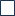 En caso de haber marcado SI informe cual: física               auditiva               visual                                      intelectual-cognitiva      Mental-psicosocial        múltiple           otra: ¿Cuál? _______En caso de haber marcado SI informe cual: física               auditiva               visual                                      intelectual-cognitiva      Mental-psicosocial        múltiple           otra: ¿Cuál? _______En caso de haber marcado SI informe cual: física               auditiva               visual                                      intelectual-cognitiva      Mental-psicosocial        múltiple           otra: ¿Cuál? _______En caso de haber marcado SI informe cual: física               auditiva               visual                                      intelectual-cognitiva      Mental-psicosocial        múltiple           otra: ¿Cuál? _______En caso de haber marcado SI informe cual: física               auditiva               visual                                      intelectual-cognitiva      Mental-psicosocial        múltiple           otra: ¿Cuál? _______En caso de haber marcado SI informe cual: física               auditiva               visual                                      intelectual-cognitiva      Mental-psicosocial        múltiple           otra: ¿Cuál? _______En caso de haber marcado SI informe cual: física               auditiva               visual                                      intelectual-cognitiva      Mental-psicosocial        múltiple           otra: ¿Cuál? _______DATOS DEL CONVOCANTE 2DATOS DEL CONVOCANTE 2DATOS DEL CONVOCANTE 2DATOS DEL CONVOCANTE 2DATOS DEL CONVOCANTE 2DATOS DEL CONVOCANTE 2DATOS DEL CONVOCANTE 2DATOS DEL CONVOCANTE 2DATOS DEL CONVOCANTE 2DATOS DEL CONVOCANTE 2DATOS DEL CONVOCANTE 2DATOS DEL CONVOCANTE 2DATOS DEL CONVOCANTE 2NOMBRE COMPLETO O RAZÓN SOCIAL NOMBRE COMPLETO O RAZÓN SOCIAL NOMBRE COMPLETO O RAZÓN SOCIAL NOMBRE COMPLETO O RAZÓN SOCIAL NOMBRE COMPLETO O RAZÓN SOCIAL NOMBRE COMPLETO O RAZÓN SOCIAL NOMBRE COMPLETO O RAZÓN SOCIAL PERSONANatural 	Jurídica PERSONANatural 	Jurídica PERSONANatural 	Jurídica PERSONANatural 	Jurídica PERSONANatural 	Jurídica EDAD	TIPO DE DOCUMENTO
Cedula de Ciudadanía	Cedula de Extranjería	NITTIPO DE DOCUMENTO
Cedula de Ciudadanía	Cedula de Extranjería	NITTIPO DE DOCUMENTO
Cedula de Ciudadanía	Cedula de Extranjería	NITTIPO DE DOCUMENTO
Cedula de Ciudadanía	Cedula de Extranjería	NITTIPO DE DOCUMENTO
Cedula de Ciudadanía	Cedula de Extranjería	NITNÚMERO DE DOCUMENTONÚMERO DE DOCUMENTONÚMERO DE DOCUMENTONÚMERO DE DOCUMENTONÚMERO DE DOCUMENTOLUGAR DE EXPEDICIÓN LUGAR DE EXPEDICIÓN LUGAR DE EXPEDICIÓN DIRECCIÓN DE CORRESPONDENCIA
DIRECCIÓN DE CORRESPONDENCIA
DIRECCIÓN DE CORRESPONDENCIA
DIRECCIÓN DE CORRESPONDENCIA
ESTRATOESTRATOESTRATOESTRATOCIUDADCIUDADCIUDADCIUDADDEPARTAMENTOESTADO CIVIL
ESTADO CIVIL
ESTADO CIVIL
ESCOLARIDADESCOLARIDADESCOLARIDADESCOLARIDADESCOLARIDADESCOLARIDADOCUPACIÓNOCUPACIÓNOCUPACIÓNOCUPACIÓNTELÉFONO
CELULARCELULARCELULARCELULARCORREO ELECTRÓNICOCORREO ELECTRÓNICOCORREO ELECTRÓNICOCORREO ELECTRÓNICOCORREO ELECTRÓNICOCORREO ELECTRÓNICOCORREO ELECTRÓNICOCORREO ELECTRÓNICOGENERO: SEXO:SEXO:SEXO:SEXO:GRUPO ETNICO:    SI             NO                ¿Cuál? ___________________________________ GRUPO ETNICO:    SI             NO                ¿Cuál? ___________________________________ GRUPO ETNICO:    SI             NO                ¿Cuál? ___________________________________ GRUPO ETNICO:    SI             NO                ¿Cuál? ___________________________________ GRUPO ETNICO:    SI             NO                ¿Cuál? ___________________________________ GRUPO ETNICO:    SI             NO                ¿Cuál? ___________________________________ GRUPO ETNICO:    SI             NO                ¿Cuál? ___________________________________ GRUPO ETNICO:    SI             NO                ¿Cuál? ___________________________________ FECHA DE NACIMIENTO: DISCAPACIDAD:                                  SI              NO      DISCAPACIDAD:                                  SI              NO      DISCAPACIDAD:                                  SI              NO      DISCAPACIDAD:                                  SI              NO      En caso de haber marcado SI informe cual: física               auditiva               visual                                      intelectual-cognitiva      Mental-psicosocial        múltiple           otra: ¿Cuál? ________
   En caso de haber marcado SI informe cual: física               auditiva               visual                                      intelectual-cognitiva      Mental-psicosocial        múltiple           otra: ¿Cuál? ________
   En caso de haber marcado SI informe cual: física               auditiva               visual                                      intelectual-cognitiva      Mental-psicosocial        múltiple           otra: ¿Cuál? ________
   En caso de haber marcado SI informe cual: física               auditiva               visual                                      intelectual-cognitiva      Mental-psicosocial        múltiple           otra: ¿Cuál? ________
   En caso de haber marcado SI informe cual: física               auditiva               visual                                      intelectual-cognitiva      Mental-psicosocial        múltiple           otra: ¿Cuál? ________
   En caso de haber marcado SI informe cual: física               auditiva               visual                                      intelectual-cognitiva      Mental-psicosocial        múltiple           otra: ¿Cuál? ________
   En caso de haber marcado SI informe cual: física               auditiva               visual                                      intelectual-cognitiva      Mental-psicosocial        múltiple           otra: ¿Cuál? ________
   En caso de haber marcado SI informe cual: física               auditiva               visual                                      intelectual-cognitiva      Mental-psicosocial        múltiple           otra: ¿Cuál? ________
   DATOS DEL APODERADO DEL CONVOCANTEDATOS DEL APODERADO DEL CONVOCANTEDATOS DEL APODERADO DEL CONVOCANTEDATOS DEL APODERADO DEL CONVOCANTEDATOS DEL APODERADO DEL CONVOCANTEDATOS DEL APODERADO DEL CONVOCANTEDATOS DEL APODERADO DEL CONVOCANTEDATOS DEL APODERADO DEL CONVOCANTEDATOS DEL APODERADO DEL CONVOCANTEDATOS DEL APODERADO DEL CONVOCANTEDATOS DEL APODERADO DEL CONVOCANTEDATOS DEL APODERADO DEL CONVOCANTEDATOS DEL APODERADO DEL CONVOCANTESi la solicitud se realiza a través de Apoderado, es suficiente que la solicitud de Conciliación sea firmada por él, adjuntando el poder especial para conciliar, debidamente otorgado ante notaria.Si la solicitud se realiza a través de Apoderado, es suficiente que la solicitud de Conciliación sea firmada por él, adjuntando el poder especial para conciliar, debidamente otorgado ante notaria.Si la solicitud se realiza a través de Apoderado, es suficiente que la solicitud de Conciliación sea firmada por él, adjuntando el poder especial para conciliar, debidamente otorgado ante notaria.Si la solicitud se realiza a través de Apoderado, es suficiente que la solicitud de Conciliación sea firmada por él, adjuntando el poder especial para conciliar, debidamente otorgado ante notaria.Si la solicitud se realiza a través de Apoderado, es suficiente que la solicitud de Conciliación sea firmada por él, adjuntando el poder especial para conciliar, debidamente otorgado ante notaria.Si la solicitud se realiza a través de Apoderado, es suficiente que la solicitud de Conciliación sea firmada por él, adjuntando el poder especial para conciliar, debidamente otorgado ante notaria.Si la solicitud se realiza a través de Apoderado, es suficiente que la solicitud de Conciliación sea firmada por él, adjuntando el poder especial para conciliar, debidamente otorgado ante notaria.Si la solicitud se realiza a través de Apoderado, es suficiente que la solicitud de Conciliación sea firmada por él, adjuntando el poder especial para conciliar, debidamente otorgado ante notaria.Si la solicitud se realiza a través de Apoderado, es suficiente que la solicitud de Conciliación sea firmada por él, adjuntando el poder especial para conciliar, debidamente otorgado ante notaria.Si la solicitud se realiza a través de Apoderado, es suficiente que la solicitud de Conciliación sea firmada por él, adjuntando el poder especial para conciliar, debidamente otorgado ante notaria.Si la solicitud se realiza a través de Apoderado, es suficiente que la solicitud de Conciliación sea firmada por él, adjuntando el poder especial para conciliar, debidamente otorgado ante notaria.Si la solicitud se realiza a través de Apoderado, es suficiente que la solicitud de Conciliación sea firmada por él, adjuntando el poder especial para conciliar, debidamente otorgado ante notaria.Si la solicitud se realiza a través de Apoderado, es suficiente que la solicitud de Conciliación sea firmada por él, adjuntando el poder especial para conciliar, debidamente otorgado ante notaria.NOMBRES Y APELLIDOS:NOMBRES Y APELLIDOS:NOMBRES Y APELLIDOS:NOMBRES Y APELLIDOS:NOMBRES Y APELLIDOS:NOMBRES Y APELLIDOS:DOCUMENTO DE IDENTIDAD:DOCUMENTO DE IDENTIDAD:DOCUMENTO DE IDENTIDAD:DOCUMENTO DE IDENTIDAD:DOCUMENTO DE IDENTIDAD:TARJETA PROFESIONAL:TARJETA PROFESIONAL:DIRECCIÓN DE CORRESPONDENCIA:
DIRECCIÓN DE CORRESPONDENCIA:
DIRECCIÓN DE CORRESPONDENCIA:
DIRECCIÓN DE CORRESPONDENCIA:
DIRECCIÓN DE CORRESPONDENCIA:
DIRECCIÓN DE CORRESPONDENCIA:
CIUDAD:CIUDAD:CIUDAD:CIUDAD:CIUDAD:DEPARTAMENTO:DEPARTAMENTO:TELÉFONO:TELÉFONO:FAX:FAX:FAX:FAX:CELULAR:CELULAR:CELULAR:CELULAR:CELULAR:CORREO ELECTRÓNICO:CORREO ELECTRÓNICO:DATOS DEL CONVOCADO 1DATOS DEL CONVOCADO 1DATOS DEL CONVOCADO 1DATOS DEL CONVOCADO 1DATOS DEL CONVOCADO 1DATOS DEL CONVOCADO 1DATOS DEL CONVOCADO 1DATOS DEL CONVOCADO 1DATOS DEL CONVOCADO 1DATOS DEL CONVOCADO 1DATOS DEL CONVOCADO 1DATOS DEL CONVOCADO 1DATOS DEL CONVOCADO 1NOMBRE COMPLETO O RAZÓN SOCIAL NOMBRE COMPLETO O RAZÓN SOCIAL NOMBRE COMPLETO O RAZÓN SOCIAL NOMBRE COMPLETO O RAZÓN SOCIAL NOMBRE COMPLETO O RAZÓN SOCIAL NOMBRE COMPLETO O RAZÓN SOCIAL NOMBRE COMPLETO O RAZÓN SOCIAL PERSONANatural 	Jurídica PERSONANatural 	Jurídica PERSONANatural 	Jurídica PERSONANatural 	Jurídica PERSONANatural 	Jurídica EDAD	TIPO DE DOCUMENTO
Cedula de Ciudadanía	Cedula de Extranjería	NITTIPO DE DOCUMENTO
Cedula de Ciudadanía	Cedula de Extranjería	NITTIPO DE DOCUMENTO
Cedula de Ciudadanía	Cedula de Extranjería	NITTIPO DE DOCUMENTO
Cedula de Ciudadanía	Cedula de Extranjería	NITTIPO DE DOCUMENTO
Cedula de Ciudadanía	Cedula de Extranjería	NITNÚMERO DE DOCUMENTONÚMERO DE DOCUMENTONÚMERO DE DOCUMENTONÚMERO DE DOCUMENTONÚMERO DE DOCUMENTOLUGAR DE EXPEDICIÓN LUGAR DE EXPEDICIÓN LUGAR DE EXPEDICIÓN DIRECCIÓN DE CORRESPONDENCIA:
DIRECCIÓN DE CORRESPONDENCIA:
DIRECCIÓN DE CORRESPONDENCIA:
DIRECCIÓN DE CORRESPONDENCIA:
ESTRATOESTRATOESTRATOESTRATOCIUDADCIUDADCIUDADCIUDADDEPARTAMENTOESTADO CIVIL
ESTADO CIVIL
ESTADO CIVIL
ESCOLARIDADESCOLARIDADESCOLARIDADESCOLARIDADESCOLARIDADESCOLARIDADOCUPACIÓNOCUPACIÓNOCUPACIÓNOCUPACIÓNTELÉFONO
CELULARCELULARCELULARCELULARCORREO ELECTRÓNICOCORREO ELECTRÓNICOCORREO ELECTRÓNICOCORREO ELECTRÓNICOCORREO ELECTRÓNICOCORREO ELECTRÓNICOCORREO ELECTRÓNICOCORREO ELECTRÓNICOGENERO: SEXO:SEXO:SEXO:SEXO:GRUPO ETNICO:    SI             NO                ¿Cuál? ___________________________________ GRUPO ETNICO:    SI             NO                ¿Cuál? ___________________________________ GRUPO ETNICO:    SI             NO                ¿Cuál? ___________________________________ GRUPO ETNICO:    SI             NO                ¿Cuál? ___________________________________ GRUPO ETNICO:    SI             NO                ¿Cuál? ___________________________________ GRUPO ETNICO:    SI             NO                ¿Cuál? ___________________________________ GRUPO ETNICO:    SI             NO                ¿Cuál? ___________________________________ GRUPO ETNICO:    SI             NO                ¿Cuál? ___________________________________ FECHA DE NACIMIENTO: DISCAPACIDAD:                                  SI              NO     DISCAPACIDAD:                                  SI              NO     DISCAPACIDAD:                                  SI              NO     DISCAPACIDAD:                                  SI              NO     En caso de haber marcado SI informe cual: física               auditiva               visual                                      intelectual-cognitiva      Mental-psicosocial        múltiple           otra: ¿Cuál? ________En caso de haber marcado SI informe cual: física               auditiva               visual                                      intelectual-cognitiva      Mental-psicosocial        múltiple           otra: ¿Cuál? ________En caso de haber marcado SI informe cual: física               auditiva               visual                                      intelectual-cognitiva      Mental-psicosocial        múltiple           otra: ¿Cuál? ________En caso de haber marcado SI informe cual: física               auditiva               visual                                      intelectual-cognitiva      Mental-psicosocial        múltiple           otra: ¿Cuál? ________En caso de haber marcado SI informe cual: física               auditiva               visual                                      intelectual-cognitiva      Mental-psicosocial        múltiple           otra: ¿Cuál? ________En caso de haber marcado SI informe cual: física               auditiva               visual                                      intelectual-cognitiva      Mental-psicosocial        múltiple           otra: ¿Cuál? ________En caso de haber marcado SI informe cual: física               auditiva               visual                                      intelectual-cognitiva      Mental-psicosocial        múltiple           otra: ¿Cuál? ________En caso de haber marcado SI informe cual: física               auditiva               visual                                      intelectual-cognitiva      Mental-psicosocial        múltiple           otra: ¿Cuál? ________DATOS DEL CONVOCADO 2DATOS DEL CONVOCADO 2DATOS DEL CONVOCADO 2DATOS DEL CONVOCADO 2DATOS DEL CONVOCADO 2DATOS DEL CONVOCADO 2DATOS DEL CONVOCADO 2DATOS DEL CONVOCADO 2DATOS DEL CONVOCADO 2DATOS DEL CONVOCADO 2DATOS DEL CONVOCADO 2DATOS DEL CONVOCADO 2DATOS DEL CONVOCADO 2NOMBRE COMPLETO O RAZÓN SOCIAL NOMBRE COMPLETO O RAZÓN SOCIAL NOMBRE COMPLETO O RAZÓN SOCIAL NOMBRE COMPLETO O RAZÓN SOCIAL NOMBRE COMPLETO O RAZÓN SOCIAL NOMBRE COMPLETO O RAZÓN SOCIAL NOMBRE COMPLETO O RAZÓN SOCIAL PERSONANatural 	Jurídica PERSONANatural 	Jurídica PERSONANatural 	Jurídica PERSONANatural 	Jurídica PERSONANatural 	Jurídica EDAD	TIPO DE DOCUMENTO
Cedula de Ciudadanía	Cedula de Extranjería	NITTIPO DE DOCUMENTO
Cedula de Ciudadanía	Cedula de Extranjería	NITTIPO DE DOCUMENTO
Cedula de Ciudadanía	Cedula de Extranjería	NITTIPO DE DOCUMENTO
Cedula de Ciudadanía	Cedula de Extranjería	NITTIPO DE DOCUMENTO
Cedula de Ciudadanía	Cedula de Extranjería	NITNÚMERO DE DOCUMENTONÚMERO DE DOCUMENTONÚMERO DE DOCUMENTONÚMERO DE DOCUMENTONÚMERO DE DOCUMENTOLUGAR DE EXPEDICIÓN LUGAR DE EXPEDICIÓN LUGAR DE EXPEDICIÓN DIRECCIÓN DE CORRESPONDENCIA:
DIRECCIÓN DE CORRESPONDENCIA:
DIRECCIÓN DE CORRESPONDENCIA:
DIRECCIÓN DE CORRESPONDENCIA:
ESTRATOESTRATOESTRATOESTRATOCIUDADCIUDADCIUDADCIUDADDEPARTAMENTOESTADO CIVIL
ESTADO CIVIL
ESTADO CIVIL
ESCOLARIDADESCOLARIDADESCOLARIDADESCOLARIDADESCOLARIDADESCOLARIDADOCUPACIÓNOCUPACIÓNOCUPACIÓNOCUPACIÓNTELÉFONO
CELULARCELULARCELULARCELULARCORREO ELECTRÓNICOCORREO ELECTRÓNICOCORREO ELECTRÓNICOCORREO ELECTRÓNICOCORREO ELECTRÓNICOCORREO ELECTRÓNICOCORREO ELECTRÓNICOCORREO ELECTRÓNICOGENERO: SEXO:SEXO:SEXO:SEXO:GRUPO ETNICO:    SI             NO                ¿Cuál? ___________________________________ GRUPO ETNICO:    SI             NO                ¿Cuál? ___________________________________ GRUPO ETNICO:    SI             NO                ¿Cuál? ___________________________________ GRUPO ETNICO:    SI             NO                ¿Cuál? ___________________________________ GRUPO ETNICO:    SI             NO                ¿Cuál? ___________________________________ GRUPO ETNICO:    SI             NO                ¿Cuál? ___________________________________ GRUPO ETNICO:    SI             NO                ¿Cuál? ___________________________________ GRUPO ETNICO:    SI             NO                ¿Cuál? ___________________________________ FECHA DE NACIMIENTO: DISCAPACIDAD:                                  SI              NO     DISCAPACIDAD:                                  SI              NO     DISCAPACIDAD:                                  SI              NO     DISCAPACIDAD:                                  SI              NO     En caso de haber marcado SI informe cual: física               auditiva               visual                                      intelectual-cognitiva      Mental-psicosocial        múltiple           otra: ¿Cuál? ________En caso de haber marcado SI informe cual: física               auditiva               visual                                      intelectual-cognitiva      Mental-psicosocial        múltiple           otra: ¿Cuál? ________En caso de haber marcado SI informe cual: física               auditiva               visual                                      intelectual-cognitiva      Mental-psicosocial        múltiple           otra: ¿Cuál? ________En caso de haber marcado SI informe cual: física               auditiva               visual                                      intelectual-cognitiva      Mental-psicosocial        múltiple           otra: ¿Cuál? ________En caso de haber marcado SI informe cual: física               auditiva               visual                                      intelectual-cognitiva      Mental-psicosocial        múltiple           otra: ¿Cuál? ________En caso de haber marcado SI informe cual: física               auditiva               visual                                      intelectual-cognitiva      Mental-psicosocial        múltiple           otra: ¿Cuál? ________En caso de haber marcado SI informe cual: física               auditiva               visual                                      intelectual-cognitiva      Mental-psicosocial        múltiple           otra: ¿Cuál? ________En caso de haber marcado SI informe cual: física               auditiva               visual                                      intelectual-cognitiva      Mental-psicosocial        múltiple           otra: ¿Cuál? ________HECHOS OBJETO DE LA CONTROVERSIA (Narración de los sucesos que ocasionan el conflicto) HECHOS OBJETO DE LA CONTROVERSIA (Narración de los sucesos que ocasionan el conflicto) HECHOS OBJETO DE LA CONTROVERSIA (Narración de los sucesos que ocasionan el conflicto) _________________________________________________________________________________________________________________________________________
_______________________________________________________________________________________________________________________________________
_______________________________________________________________________________________________________________________________________

_______________________________________________________________________________________________________________________________________

_______________________________________________________________________________________________________________________________________

_______________________________________________________________________________________________________________________________________

_______________________________________________________________________________________________________________________________________

_______________________________________________________________________________________________________________________________________

_______________________________________________________________________________________________________________________________________

_______________________________________________________________________________________________________________________________________

DIFERENCIAS O CUESTIONES MATERIA DE CONCILIACIÓN (Pretensión) DIFERENCIAS O CUESTIONES MATERIA DE CONCILIACIÓN (Pretensión) _____________________________________________________________________________________________________________________________________

_____________________________________________________________________________________________________________________________________

_____________________________________________________________________________________________________________________________________

_____________________________________________________________________________________________________________________________________

_____________________________________________________________________________________________________________________________________

_____________________________________________________________________________________________________________________________________

_____________________________________________________________________________________________________________________________________
_____________________________________________________________________________________________________________________________________

_____________________________________________________________________________________________________________________________________

_____________________________________________________________________________________________________________________________________

_____________________________________________________________________________________________________________________________________

_____________________________________________________________________________________________________________________________________

_____________________________________________________________________________________________________________________________________

_____________________________________________________________________________________________________________________________________
_____________________________________________________________________________________________________________________________________

_____________________________________________________________________________________________________________________________________

_____________________________________________________________________________________________________________________________________

_____________________________________________________________________________________________________________________________________

_____________________________________________________________________________________________________________________________________

_____________________________________________________________________________________________________________________________________

_____________________________________________________________________________________________________________________________________
_____________________________________________________________________________________________________________________________________

_____________________________________________________________________________________________________________________________________

_____________________________________________________________________________________________________________________________________

_____________________________________________________________________________________________________________________________________

_____________________________________________________________________________________________________________________________________

_____________________________________________________________________________________________________________________________________

_____________________________________________________________________________________________________________________________________
_____________________________________________________________________________________________________________________________________

_____________________________________________________________________________________________________________________________________

_____________________________________________________________________________________________________________________________________

_____________________________________________________________________________________________________________________________________

_____________________________________________________________________________________________________________________________________

_____________________________________________________________________________________________________________________________________

_____________________________________________________________________________________________________________________________________
_____________________________________________________________________________________________________________________________________

_____________________________________________________________________________________________________________________________________

_____________________________________________________________________________________________________________________________________

_____________________________________________________________________________________________________________________________________

_____________________________________________________________________________________________________________________________________

_____________________________________________________________________________________________________________________________________

_____________________________________________________________________________________________________________________________________
PRUEBAS O DOCUMENTOS QUE SE QUIERAN HACER VALER Ö SIRVAN DE PRUEBA A SU POSICIÓNSentencia C-598 de 2011, Artículo 52 de la Ley 1395 de 2010 PARÁGRAFO 2o. En los asuntos civiles y de familia, con la solicitud de conciliación el interesado deberá acompañar copia informal de las pruebas documentales o anticipadas que tenga en su poder y que pretenda hacer valer en el eventual proceso; el mismo deber tendrá el convocado a la audiencia de conciliación.Sentencia C-598 de 2011, Artículo 52 de la Ley 1395 de 2010 PARÁGRAFO 2o. En los asuntos civiles y de familia, con la solicitud de conciliación el interesado deberá acompañar copia informal de las pruebas documentales o anticipadas que tenga en su poder y que pretenda hacer valer en el eventual proceso; el mismo deber tendrá el convocado a la audiencia de conciliación.________________________________________________________________________________________________________________________________________________________________________________________________________________________________________________________________________________________________________________________________________________________________________________________________________________________________________________________________________________________________________________________________________________________________________________________________________________________________________________________________________________________________________________________________________________________________________________________________________________________________________________________________________________________________________________________________________________________________________________________________________________COSTOS Y LIQUIDACIÓN TRAMITE DE CONCILIACIÓNCOSTOS Y LIQUIDACIÓN TRAMITE DE CONCILIACIÓNCon la firma de este formato solicito al director de Centro de Conciliación, Arbitraje y Amigable composición de la Cámara de Comercio de Facatativá para que liquide los costos del trámite.Con la firma de este formato solicito al director de Centro de Conciliación, Arbitraje y Amigable composición de la Cámara de Comercio de Facatativá para que liquide los costos del trámite.CUANTÍA DEL ASUNTO A CONCILIAR                CUANTÍA FINAL PARA RELIQUIDACION$ _________________________________       $ _____________________________Afiliado / Convenio            Sin Cuantía 	Indeterminada ESPACIO EXCLUSIVO PARA LA CÁMARA DE COMERCIO DE FACATATIVÁESPACIO EXCLUSIVO PARA LA CÁMARA DE COMERCIO DE FACATATIVÁESPACIO EXCLUSIVO PARA LA CÁMARA DE COMERCIO DE FACATATIVÁESPACIO EXCLUSIVO PARA LA CÁMARA DE COMERCIO DE FACATATIVÁRECIBO DE CAJA N°SELLO:FIRMA:RECIBO DE CAJA N° (RELIQUIDACIÓN)SELLO:FIRMA:	RECIBO DE CAJA N° (ENCUENTRO ADICIONAL)SELLO:FIRMA:DEVOLUCIÓN 70% DEVOLUCIÓN 60%V.Bo DIRECTOR: VALOR CANCELADO:VALOR CANCELADO:VALOR CANCELADO:VALOR CANCELADO:CONCILIADORCONCILIADOR DESIGNADO POR: LAS PARTES                             EL CENTRO DE CONCILIACIÓN              CONCILIADOR DESIGNADO POR: LAS PARTES                             EL CENTRO DE CONCILIACIÓN              NOMBRE DEL CONCILIADOR: NOMBRE DEL CONCILIADOR: FIRMASFIRMASCONVOCANTE 1C.C:                                                         LUGAR DE EXPEDICIÓN:CONVOCANTE 2C.C:                                                    LUGAR DE EXPEDICIÓN:CONVOCADO  1C.C:                                                         LUGAR DE EXPEDICIÓN:CONVOCADO  2C.C:                                                         LUGAR DE EXPEDICIÓN:DATOS DEL CONVOCANTE DATOS DEL CONVOCANTE DATOS DEL CONVOCANTE DATOS DEL CONVOCANTE DATOS DEL CONVOCANTE DATOS DEL CONVOCANTE DATOS DEL CONVOCANTE DATOS DEL CONVOCANTE DATOS DEL CONVOCANTE DATOS DEL CONVOCANTE NOMBRE COMPLETO O RAZÓN SOCIAL NOMBRE COMPLETO O RAZÓN SOCIAL NOMBRE COMPLETO O RAZÓN SOCIAL NOMBRE COMPLETO O RAZÓN SOCIAL NOMBRE COMPLETO O RAZÓN SOCIAL PERSONA                           Natural 	Jurídica PERSONA                           Natural 	Jurídica PERSONA                           Natural 	Jurídica PERSONA                           Natural 	Jurídica EDAD	TIPO DE DOCUMENTO
Cedula de Ciudadanía         Cedula de Extranjería 	     NIT  TIPO DE DOCUMENTO
Cedula de Ciudadanía         Cedula de Extranjería 	     NIT  TIPO DE DOCUMENTO
Cedula de Ciudadanía         Cedula de Extranjería 	     NIT  TIPO DE DOCUMENTO
Cedula de Ciudadanía         Cedula de Extranjería 	     NIT  NÚMERO DE DOCUMENTONÚMERO DE DOCUMENTONÚMERO DE DOCUMENTONÚMERO DE DOCUMENTOLUGAR DE EXPEDICIÓN LUGAR DE EXPEDICIÓN DIRECCIÓN DE CORRESPONDENCIA
DIRECCIÓN DE CORRESPONDENCIA
DIRECCIÓN DE CORRESPONDENCIA
ESTRATOESTRATOESTRATOCIUDADCIUDADCIUDADDEPARTAMENTOESTADO CIVIL
ESTADO CIVIL
ESCOLARIDADESCOLARIDADESCOLARIDADESCOLARIDADESCOLARIDADOCUPACIÓNOCUPACIÓNOCUPACIÓNTELÉFONO
CELULARCELULARCELULARCORREO ELECTRÓNICOCORREO ELECTRÓNICOCORREO ELECTRÓNICOCORREO ELECTRÓNICOCORREO ELECTRÓNICOCORREO ELECTRÓNICOGENERO: SEXO:SEXO:SEXO:GRUPO ETNICO:    SI             NO                ¿Cuál? ___________________________________ GRUPO ETNICO:    SI             NO                ¿Cuál? ___________________________________ GRUPO ETNICO:    SI             NO                ¿Cuál? ___________________________________ GRUPO ETNICO:    SI             NO                ¿Cuál? ___________________________________ GRUPO ETNICO:    SI             NO                ¿Cuál? ___________________________________ GRUPO ETNICO:    SI             NO                ¿Cuál? ___________________________________ FECHA DE NACIMIENTO: DISCAPACIDAD:                                  SI              NO      DISCAPACIDAD:                                  SI              NO      DISCAPACIDAD:                                  SI              NO      En caso de haber marcado SI informe cual: física               auditiva               visual                                      intelectual-cognitiva      Mental-psicosocial        múltiple           otra: ¿Cuál? _______En caso de haber marcado SI informe cual: física               auditiva               visual                                      intelectual-cognitiva      Mental-psicosocial        múltiple           otra: ¿Cuál? _______En caso de haber marcado SI informe cual: física               auditiva               visual                                      intelectual-cognitiva      Mental-psicosocial        múltiple           otra: ¿Cuál? _______En caso de haber marcado SI informe cual: física               auditiva               visual                                      intelectual-cognitiva      Mental-psicosocial        múltiple           otra: ¿Cuál? _______En caso de haber marcado SI informe cual: física               auditiva               visual                                      intelectual-cognitiva      Mental-psicosocial        múltiple           otra: ¿Cuál? _______En caso de haber marcado SI informe cual: física               auditiva               visual                                      intelectual-cognitiva      Mental-psicosocial        múltiple           otra: ¿Cuál? _______DATOS DEL CONVOCANTE DATOS DEL CONVOCANTE DATOS DEL CONVOCANTE DATOS DEL CONVOCANTE DATOS DEL CONVOCANTE DATOS DEL CONVOCANTE DATOS DEL CONVOCANTE DATOS DEL CONVOCANTE DATOS DEL CONVOCANTE DATOS DEL CONVOCANTE NOMBRE COMPLETO O RAZÓN SOCIAL NOMBRE COMPLETO O RAZÓN SOCIAL NOMBRE COMPLETO O RAZÓN SOCIAL NOMBRE COMPLETO O RAZÓN SOCIAL NOMBRE COMPLETO O RAZÓN SOCIAL PERSONANatural 	Jurídica PERSONANatural 	Jurídica PERSONANatural 	Jurídica PERSONANatural 	Jurídica EDAD	TIPO DE DOCUMENTO
Cedula de Ciudadanía	Cedula de Extranjería	NITTIPO DE DOCUMENTO
Cedula de Ciudadanía	Cedula de Extranjería	NITTIPO DE DOCUMENTO
Cedula de Ciudadanía	Cedula de Extranjería	NITTIPO DE DOCUMENTO
Cedula de Ciudadanía	Cedula de Extranjería	NITNÚMERO DE DOCUMENTONÚMERO DE DOCUMENTONÚMERO DE DOCUMENTONÚMERO DE DOCUMENTOLUGAR DE EXPEDICIÓN LUGAR DE EXPEDICIÓN DIRECCIÓN DE CORRESPONDENCIA
DIRECCIÓN DE CORRESPONDENCIA
DIRECCIÓN DE CORRESPONDENCIA
ESTRATOESTRATOESTRATOCIUDADCIUDADCIUDADDEPARTAMENTOESTADO CIVIL
ESTADO CIVIL
ESCOLARIDADESCOLARIDADESCOLARIDADESCOLARIDADESCOLARIDADOCUPACIÓNOCUPACIÓNOCUPACIÓNTELÉFONO
CELULARCELULARCELULARCORREO ELECTRÓNICOCORREO ELECTRÓNICOCORREO ELECTRÓNICOCORREO ELECTRÓNICOCORREO ELECTRÓNICOCORREO ELECTRÓNICOGENERO: SEXO:SEXO:SEXO:GRUPO ETNICO:    SI             NO                ¿Cuál? ___________________________________ GRUPO ETNICO:    SI             NO                ¿Cuál? ___________________________________ GRUPO ETNICO:    SI             NO                ¿Cuál? ___________________________________ GRUPO ETNICO:    SI             NO                ¿Cuál? ___________________________________ GRUPO ETNICO:    SI             NO                ¿Cuál? ___________________________________ GRUPO ETNICO:    SI             NO                ¿Cuál? ___________________________________ FECHA DE NACIMIENTO: DISCAPACIDAD:                                  SI              NO      DISCAPACIDAD:                                  SI              NO      DISCAPACIDAD:                                  SI              NO      En caso de haber marcado SI informe cual: física               auditiva               visual                                      intelectual-cognitiva      Mental-psicosocial        múltiple           otra: ¿Cuál? _______En caso de haber marcado SI informe cual: física               auditiva               visual                                      intelectual-cognitiva      Mental-psicosocial        múltiple           otra: ¿Cuál? _______En caso de haber marcado SI informe cual: física               auditiva               visual                                      intelectual-cognitiva      Mental-psicosocial        múltiple           otra: ¿Cuál? _______En caso de haber marcado SI informe cual: física               auditiva               visual                                      intelectual-cognitiva      Mental-psicosocial        múltiple           otra: ¿Cuál? _______En caso de haber marcado SI informe cual: física               auditiva               visual                                      intelectual-cognitiva      Mental-psicosocial        múltiple           otra: ¿Cuál? _______En caso de haber marcado SI informe cual: física               auditiva               visual                                      intelectual-cognitiva      Mental-psicosocial        múltiple           otra: ¿Cuál? _______DATOS DEL CONVOCANTE DATOS DEL CONVOCANTE DATOS DEL CONVOCANTE DATOS DEL CONVOCANTE DATOS DEL CONVOCANTE DATOS DEL CONVOCANTE DATOS DEL CONVOCANTE DATOS DEL CONVOCANTE DATOS DEL CONVOCANTE DATOS DEL CONVOCANTE NOMBRE COMPLETO O RAZÓN SOCIAL NOMBRE COMPLETO O RAZÓN SOCIAL NOMBRE COMPLETO O RAZÓN SOCIAL NOMBRE COMPLETO O RAZÓN SOCIAL NOMBRE COMPLETO O RAZÓN SOCIAL PERSONANatural 	Jurídica PERSONANatural 	Jurídica PERSONANatural 	Jurídica PERSONANatural 	Jurídica EDAD	TIPO DE DOCUMENTO
Cedula de Ciudadanía	Cedula de Extranjería	NITTIPO DE DOCUMENTO
Cedula de Ciudadanía	Cedula de Extranjería	NITTIPO DE DOCUMENTO
Cedula de Ciudadanía	Cedula de Extranjería	NITTIPO DE DOCUMENTO
Cedula de Ciudadanía	Cedula de Extranjería	NITNÚMERO DE DOCUMENTONÚMERO DE DOCUMENTONÚMERO DE DOCUMENTONÚMERO DE DOCUMENTOLUGAR DE EXPEDICIÓN LUGAR DE EXPEDICIÓN DIRECCIÓN DE CORRESPONDENCIA:
DIRECCIÓN DE CORRESPONDENCIA:
DIRECCIÓN DE CORRESPONDENCIA:
ESTRATOESTRATOESTRATOCIUDADCIUDADCIUDADDEPARTAMENTOESTADO CIVIL
ESTADO CIVIL
ESCOLARIDADESCOLARIDADESCOLARIDADESCOLARIDADESCOLARIDADOCUPACIÓNOCUPACIÓNOCUPACIÓNTELÉFONO
CELULARCELULARCELULARCORREO ELECTRÓNICOCORREO ELECTRÓNICOCORREO ELECTRÓNICOCORREO ELECTRÓNICOCORREO ELECTRÓNICOCORREO ELECTRÓNICOGENERO: SEXO:SEXO:SEXO:GRUPO ETNICO:    SI             NO                ¿Cuál? ___________________________________ GRUPO ETNICO:    SI             NO                ¿Cuál? ___________________________________ GRUPO ETNICO:    SI             NO                ¿Cuál? ___________________________________ GRUPO ETNICO:    SI             NO                ¿Cuál? ___________________________________ GRUPO ETNICO:    SI             NO                ¿Cuál? ___________________________________ GRUPO ETNICO:    SI             NO                ¿Cuál? ___________________________________ FECHA DE NACIMIENTO: DISCAPACIDAD:                                  SI              NO     DISCAPACIDAD:                                  SI              NO     DISCAPACIDAD:                                  SI              NO     En caso de haber marcado SI informe cual: física               auditiva               visual                                      intelectual-cognitiva      Mental-psicosocial        múltiple           otra: ¿Cuál? ________En caso de haber marcado SI informe cual: física               auditiva               visual                                      intelectual-cognitiva      Mental-psicosocial        múltiple           otra: ¿Cuál? ________En caso de haber marcado SI informe cual: física               auditiva               visual                                      intelectual-cognitiva      Mental-psicosocial        múltiple           otra: ¿Cuál? ________En caso de haber marcado SI informe cual: física               auditiva               visual                                      intelectual-cognitiva      Mental-psicosocial        múltiple           otra: ¿Cuál? ________En caso de haber marcado SI informe cual: física               auditiva               visual                                      intelectual-cognitiva      Mental-psicosocial        múltiple           otra: ¿Cuál? ________En caso de haber marcado SI informe cual: física               auditiva               visual                                      intelectual-cognitiva      Mental-psicosocial        múltiple           otra: ¿Cuál? ________DATOS DEL CONVOCANTE DATOS DEL CONVOCANTE DATOS DEL CONVOCANTE DATOS DEL CONVOCANTE DATOS DEL CONVOCANTE DATOS DEL CONVOCANTE DATOS DEL CONVOCANTE DATOS DEL CONVOCANTE DATOS DEL CONVOCANTE DATOS DEL CONVOCANTE NOMBRE COMPLETO O RAZÓN SOCIAL NOMBRE COMPLETO O RAZÓN SOCIAL NOMBRE COMPLETO O RAZÓN SOCIAL NOMBRE COMPLETO O RAZÓN SOCIAL NOMBRE COMPLETO O RAZÓN SOCIAL PERSONANatural 	Jurídica PERSONANatural 	Jurídica PERSONANatural 	Jurídica PERSONANatural 	Jurídica EDAD	TIPO DE DOCUMENTO
Cedula de Ciudadanía	Cedula de Extranjería	NITTIPO DE DOCUMENTO
Cedula de Ciudadanía	Cedula de Extranjería	NITTIPO DE DOCUMENTO
Cedula de Ciudadanía	Cedula de Extranjería	NITTIPO DE DOCUMENTO
Cedula de Ciudadanía	Cedula de Extranjería	NITNÚMERO DE DOCUMENTONÚMERO DE DOCUMENTONÚMERO DE DOCUMENTONÚMERO DE DOCUMENTOLUGAR DE EXPEDICIÓN LUGAR DE EXPEDICIÓN DIRECCIÓN DE CORRESPONDENCIA:
DIRECCIÓN DE CORRESPONDENCIA:
DIRECCIÓN DE CORRESPONDENCIA:
ESTRATOESTRATOESTRATOCIUDADCIUDADCIUDADDEPARTAMENTOESTADO CIVIL
ESTADO CIVIL
ESCOLARIDADESCOLARIDADESCOLARIDADESCOLARIDADESCOLARIDADOCUPACIÓNOCUPACIÓNOCUPACIÓNTELÉFONO
CELULARCELULARCELULARCORREO ELECTRÓNICOCORREO ELECTRÓNICOCORREO ELECTRÓNICOCORREO ELECTRÓNICOCORREO ELECTRÓNICOCORREO ELECTRÓNICOGENERO: SEXO:SEXO:SEXO:GRUPO ETNICO:    SI             NO                ¿Cuál? ___________________________________ GRUPO ETNICO:    SI             NO                ¿Cuál? ___________________________________ GRUPO ETNICO:    SI             NO                ¿Cuál? ___________________________________ GRUPO ETNICO:    SI             NO                ¿Cuál? ___________________________________ GRUPO ETNICO:    SI             NO                ¿Cuál? ___________________________________ GRUPO ETNICO:    SI             NO                ¿Cuál? ___________________________________ FECHA DE NACIMIENTO: DISCAPACIDAD:                                  SI              NO     DISCAPACIDAD:                                  SI              NO     DISCAPACIDAD:                                  SI              NO     En caso de haber marcado SI informe cual: física               auditiva               visual                                      intelectual-cognitiva      Mental-psicosocial        múltiple           otra: ¿Cuál? ________En caso de haber marcado SI informe cual: física               auditiva               visual                                      intelectual-cognitiva      Mental-psicosocial        múltiple           otra: ¿Cuál? ________En caso de haber marcado SI informe cual: física               auditiva               visual                                      intelectual-cognitiva      Mental-psicosocial        múltiple           otra: ¿Cuál? ________En caso de haber marcado SI informe cual: física               auditiva               visual                                      intelectual-cognitiva      Mental-psicosocial        múltiple           otra: ¿Cuál? ________En caso de haber marcado SI informe cual: física               auditiva               visual                                      intelectual-cognitiva      Mental-psicosocial        múltiple           otra: ¿Cuál? ________En caso de haber marcado SI informe cual: física               auditiva               visual                                      intelectual-cognitiva      Mental-psicosocial        múltiple           otra: ¿Cuál? ________DATOS DEL CONVOCADO DATOS DEL CONVOCADO DATOS DEL CONVOCADO DATOS DEL CONVOCADO DATOS DEL CONVOCADO DATOS DEL CONVOCADO DATOS DEL CONVOCADO DATOS DEL CONVOCADO DATOS DEL CONVOCADO DATOS DEL CONVOCADO NOMBRE COMPLETO O RAZÓN SOCIAL NOMBRE COMPLETO O RAZÓN SOCIAL NOMBRE COMPLETO O RAZÓN SOCIAL NOMBRE COMPLETO O RAZÓN SOCIAL NOMBRE COMPLETO O RAZÓN SOCIAL PERSONA                           Natural 	Jurídica PERSONA                           Natural 	Jurídica PERSONA                           Natural 	Jurídica PERSONA                           Natural 	Jurídica EDAD	TIPO DE DOCUMENTO
Cedula de Ciudadanía         Cedula de Extranjería 	     NIT  TIPO DE DOCUMENTO
Cedula de Ciudadanía         Cedula de Extranjería 	     NIT  TIPO DE DOCUMENTO
Cedula de Ciudadanía         Cedula de Extranjería 	     NIT  TIPO DE DOCUMENTO
Cedula de Ciudadanía         Cedula de Extranjería 	     NIT  NÚMERO DE DOCUMENTONÚMERO DE DOCUMENTONÚMERO DE DOCUMENTONÚMERO DE DOCUMENTOLUGAR DE EXPEDICIÓN LUGAR DE EXPEDICIÓN DIRECCIÓN DE CORRESPONDENCIA
DIRECCIÓN DE CORRESPONDENCIA
DIRECCIÓN DE CORRESPONDENCIA
ESTRATOESTRATOESTRATOCIUDADCIUDADCIUDADDEPARTAMENTOESTADO CIVIL
ESTADO CIVIL
ESCOLARIDADESCOLARIDADESCOLARIDADESCOLARIDADESCOLARIDADOCUPACIÓNOCUPACIÓNOCUPACIÓNTELÉFONO
CELULARCELULARCELULARCORREO ELECTRÓNICOCORREO ELECTRÓNICOCORREO ELECTRÓNICOCORREO ELECTRÓNICOCORREO ELECTRÓNICOCORREO ELECTRÓNICOGENERO: SEXO:SEXO:SEXO:GRUPO ETNICO:    SI             NO                ¿Cuál? ___________________________________ GRUPO ETNICO:    SI             NO                ¿Cuál? ___________________________________ GRUPO ETNICO:    SI             NO                ¿Cuál? ___________________________________ GRUPO ETNICO:    SI             NO                ¿Cuál? ___________________________________ GRUPO ETNICO:    SI             NO                ¿Cuál? ___________________________________ GRUPO ETNICO:    SI             NO                ¿Cuál? ___________________________________ FECHA DE NACIMIENTO: DISCAPACIDAD:                                  SI              NO      DISCAPACIDAD:                                  SI              NO      DISCAPACIDAD:                                  SI              NO      En caso de haber marcado SI informe cual: física               auditiva               visual                                      intelectual-cognitiva      Mental-psicosocial        múltiple           otra: ¿Cuál? _______En caso de haber marcado SI informe cual: física               auditiva               visual                                      intelectual-cognitiva      Mental-psicosocial        múltiple           otra: ¿Cuál? _______En caso de haber marcado SI informe cual: física               auditiva               visual                                      intelectual-cognitiva      Mental-psicosocial        múltiple           otra: ¿Cuál? _______En caso de haber marcado SI informe cual: física               auditiva               visual                                      intelectual-cognitiva      Mental-psicosocial        múltiple           otra: ¿Cuál? _______En caso de haber marcado SI informe cual: física               auditiva               visual                                      intelectual-cognitiva      Mental-psicosocial        múltiple           otra: ¿Cuál? _______En caso de haber marcado SI informe cual: física               auditiva               visual                                      intelectual-cognitiva      Mental-psicosocial        múltiple           otra: ¿Cuál? _______DATOS DEL CONVOCADODATOS DEL CONVOCADODATOS DEL CONVOCADODATOS DEL CONVOCADODATOS DEL CONVOCADODATOS DEL CONVOCADODATOS DEL CONVOCADODATOS DEL CONVOCADODATOS DEL CONVOCADODATOS DEL CONVOCADONOMBRE COMPLETO O RAZÓN SOCIAL NOMBRE COMPLETO O RAZÓN SOCIAL NOMBRE COMPLETO O RAZÓN SOCIAL NOMBRE COMPLETO O RAZÓN SOCIAL NOMBRE COMPLETO O RAZÓN SOCIAL PERSONANatural 	Jurídica PERSONANatural 	Jurídica PERSONANatural 	Jurídica PERSONANatural 	Jurídica EDAD	TIPO DE DOCUMENTO
Cedula de Ciudadanía	Cedula de Extranjería	NITTIPO DE DOCUMENTO
Cedula de Ciudadanía	Cedula de Extranjería	NITTIPO DE DOCUMENTO
Cedula de Ciudadanía	Cedula de Extranjería	NITTIPO DE DOCUMENTO
Cedula de Ciudadanía	Cedula de Extranjería	NITNÚMERO DE DOCUMENTONÚMERO DE DOCUMENTONÚMERO DE DOCUMENTONÚMERO DE DOCUMENTOLUGAR DE EXPEDICIÓN LUGAR DE EXPEDICIÓN DIRECCIÓN DE CORRESPONDENCIA
DIRECCIÓN DE CORRESPONDENCIA
DIRECCIÓN DE CORRESPONDENCIA
ESTRATOESTRATOESTRATOCIUDADCIUDADCIUDADDEPARTAMENTOESTADO CIVIL
ESTADO CIVIL
ESCOLARIDADESCOLARIDADESCOLARIDADESCOLARIDADESCOLARIDADOCUPACIÓNOCUPACIÓNOCUPACIÓNTELÉFONO
CELULARCELULARCELULARCORREO ELECTRÓNICOCORREO ELECTRÓNICOCORREO ELECTRÓNICOCORREO ELECTRÓNICOCORREO ELECTRÓNICOCORREO ELECTRÓNICOGENERO: SEXO:SEXO:SEXO:GRUPO ETNICO:    SI             NO                ¿Cuál? ___________________________________ GRUPO ETNICO:    SI             NO                ¿Cuál? ___________________________________ GRUPO ETNICO:    SI             NO                ¿Cuál? ___________________________________ GRUPO ETNICO:    SI             NO                ¿Cuál? ___________________________________ GRUPO ETNICO:    SI             NO                ¿Cuál? ___________________________________ GRUPO ETNICO:    SI             NO                ¿Cuál? ___________________________________ FECHA DE NACIMIENTO: DISCAPACIDAD:                                  SI              NO      DISCAPACIDAD:                                  SI              NO      DISCAPACIDAD:                                  SI              NO      En caso de haber marcado SI informe cual: física               auditiva               visual                                      intelectual-cognitiva      Mental-psicosocial        múltiple           otra: ¿Cuál? _______En caso de haber marcado SI informe cual: física               auditiva               visual                                      intelectual-cognitiva      Mental-psicosocial        múltiple           otra: ¿Cuál? _______En caso de haber marcado SI informe cual: física               auditiva               visual                                      intelectual-cognitiva      Mental-psicosocial        múltiple           otra: ¿Cuál? _______En caso de haber marcado SI informe cual: física               auditiva               visual                                      intelectual-cognitiva      Mental-psicosocial        múltiple           otra: ¿Cuál? _______En caso de haber marcado SI informe cual: física               auditiva               visual                                      intelectual-cognitiva      Mental-psicosocial        múltiple           otra: ¿Cuál? _______En caso de haber marcado SI informe cual: física               auditiva               visual                                      intelectual-cognitiva      Mental-psicosocial        múltiple           otra: ¿Cuál? _______DATOS DEL CONVOCADODATOS DEL CONVOCADODATOS DEL CONVOCADODATOS DEL CONVOCADODATOS DEL CONVOCADODATOS DEL CONVOCADODATOS DEL CONVOCADODATOS DEL CONVOCADODATOS DEL CONVOCADODATOS DEL CONVOCADONOMBRE COMPLETO O RAZÓN SOCIAL NOMBRE COMPLETO O RAZÓN SOCIAL NOMBRE COMPLETO O RAZÓN SOCIAL NOMBRE COMPLETO O RAZÓN SOCIAL NOMBRE COMPLETO O RAZÓN SOCIAL PERSONANatural 	Jurídica PERSONANatural 	Jurídica PERSONANatural 	Jurídica PERSONANatural 	Jurídica EDAD	TIPO DE DOCUMENTO
Cedula de Ciudadanía	Cedula de Extranjería	NITTIPO DE DOCUMENTO
Cedula de Ciudadanía	Cedula de Extranjería	NITTIPO DE DOCUMENTO
Cedula de Ciudadanía	Cedula de Extranjería	NITTIPO DE DOCUMENTO
Cedula de Ciudadanía	Cedula de Extranjería	NITNÚMERO DE DOCUMENTONÚMERO DE DOCUMENTONÚMERO DE DOCUMENTONÚMERO DE DOCUMENTOLUGAR DE EXPEDICIÓN LUGAR DE EXPEDICIÓN DIRECCIÓN DE CORRESPONDENCIA:
DIRECCIÓN DE CORRESPONDENCIA:
DIRECCIÓN DE CORRESPONDENCIA:
ESTRATOESTRATOESTRATOCIUDADCIUDADCIUDADDEPARTAMENTOESTADO CIVIL
ESTADO CIVIL
ESCOLARIDADESCOLARIDADESCOLARIDADESCOLARIDADESCOLARIDADOCUPACIÓNOCUPACIÓNOCUPACIÓNTELÉFONO
CELULARCELULARCELULARCORREO ELECTRÓNICOCORREO ELECTRÓNICOCORREO ELECTRÓNICOCORREO ELECTRÓNICOCORREO ELECTRÓNICOCORREO ELECTRÓNICOGENERO: SEXO:SEXO:SEXO:GRUPO ETNICO:    SI             NO                ¿Cuál? ___________________________________ GRUPO ETNICO:    SI             NO                ¿Cuál? ___________________________________ GRUPO ETNICO:    SI             NO                ¿Cuál? ___________________________________ GRUPO ETNICO:    SI             NO                ¿Cuál? ___________________________________ GRUPO ETNICO:    SI             NO                ¿Cuál? ___________________________________ GRUPO ETNICO:    SI             NO                ¿Cuál? ___________________________________ FECHA DE NACIMIENTO: DISCAPACIDAD:                                  SI              NO     DISCAPACIDAD:                                  SI              NO     DISCAPACIDAD:                                  SI              NO     En caso de haber marcado SI informe cual: física               auditiva               visual                                      intelectual-cognitiva      Mental-psicosocial        múltiple           otra: ¿Cuál? ________En caso de haber marcado SI informe cual: física               auditiva               visual                                      intelectual-cognitiva      Mental-psicosocial        múltiple           otra: ¿Cuál? ________En caso de haber marcado SI informe cual: física               auditiva               visual                                      intelectual-cognitiva      Mental-psicosocial        múltiple           otra: ¿Cuál? ________En caso de haber marcado SI informe cual: física               auditiva               visual                                      intelectual-cognitiva      Mental-psicosocial        múltiple           otra: ¿Cuál? ________En caso de haber marcado SI informe cual: física               auditiva               visual                                      intelectual-cognitiva      Mental-psicosocial        múltiple           otra: ¿Cuál? ________En caso de haber marcado SI informe cual: física               auditiva               visual                                      intelectual-cognitiva      Mental-psicosocial        múltiple           otra: ¿Cuál? ________DATOS DEL CONVOCADODATOS DEL CONVOCADODATOS DEL CONVOCADODATOS DEL CONVOCADODATOS DEL CONVOCADODATOS DEL CONVOCADODATOS DEL CONVOCADODATOS DEL CONVOCADODATOS DEL CONVOCADODATOS DEL CONVOCADONOMBRE COMPLETO O RAZÓN SOCIAL NOMBRE COMPLETO O RAZÓN SOCIAL NOMBRE COMPLETO O RAZÓN SOCIAL NOMBRE COMPLETO O RAZÓN SOCIAL NOMBRE COMPLETO O RAZÓN SOCIAL PERSONANatural 	Jurídica PERSONANatural 	Jurídica PERSONANatural 	Jurídica PERSONANatural 	Jurídica EDAD	TIPO DE DOCUMENTO
Cedula de Ciudadanía	Cedula de Extranjería	NITTIPO DE DOCUMENTO
Cedula de Ciudadanía	Cedula de Extranjería	NITTIPO DE DOCUMENTO
Cedula de Ciudadanía	Cedula de Extranjería	NITTIPO DE DOCUMENTO
Cedula de Ciudadanía	Cedula de Extranjería	NITNÚMERO DE DOCUMENTONÚMERO DE DOCUMENTONÚMERO DE DOCUMENTONÚMERO DE DOCUMENTOLUGAR DE EXPEDICIÓN LUGAR DE EXPEDICIÓN DIRECCIÓN DE CORRESPONDENCIA:
DIRECCIÓN DE CORRESPONDENCIA:
DIRECCIÓN DE CORRESPONDENCIA:
ESTRATOESTRATOESTRATOCIUDADCIUDADCIUDADDEPARTAMENTOESTADO CIVIL
ESTADO CIVIL
ESCOLARIDADESCOLARIDADESCOLARIDADESCOLARIDADESCOLARIDADOCUPACIÓNOCUPACIÓNOCUPACIÓNTELÉFONO
CELULARCELULARCELULARCORREO ELECTRÓNICOCORREO ELECTRÓNICOCORREO ELECTRÓNICOCORREO ELECTRÓNICOCORREO ELECTRÓNICOCORREO ELECTRÓNICOGENERO: SEXO:SEXO:SEXO:GRUPO ETNICO:    SI             NO                ¿Cuál? ___________________________________ GRUPO ETNICO:    SI             NO                ¿Cuál? ___________________________________ GRUPO ETNICO:    SI             NO                ¿Cuál? ___________________________________ GRUPO ETNICO:    SI             NO                ¿Cuál? ___________________________________ GRUPO ETNICO:    SI             NO                ¿Cuál? ___________________________________ GRUPO ETNICO:    SI             NO                ¿Cuál? ___________________________________ FECHA DE NACIMIENTO: DISCAPACIDAD:                                  SI              NO     DISCAPACIDAD:                                  SI              NO     DISCAPACIDAD:                                  SI              NO     En caso de haber marcado SI informe cual: física               auditiva               visual                                      intelectual-cognitiva      Mental-psicosocial        múltiple           otra: ¿Cuál? ________En caso de haber marcado SI informe cual: física               auditiva               visual                                      intelectual-cognitiva      Mental-psicosocial        múltiple           otra: ¿Cuál? ________En caso de haber marcado SI informe cual: física               auditiva               visual                                      intelectual-cognitiva      Mental-psicosocial        múltiple           otra: ¿Cuál? ________En caso de haber marcado SI informe cual: física               auditiva               visual                                      intelectual-cognitiva      Mental-psicosocial        múltiple           otra: ¿Cuál? ________En caso de haber marcado SI informe cual: física               auditiva               visual                                      intelectual-cognitiva      Mental-psicosocial        múltiple           otra: ¿Cuál? ________En caso de haber marcado SI informe cual: física               auditiva               visual                                      intelectual-cognitiva      Mental-psicosocial        múltiple           otra: ¿Cuál? ________